STRUTTURA DIDATTICA SPECIALE DI LINGUE E LETTERATURE STRANIERE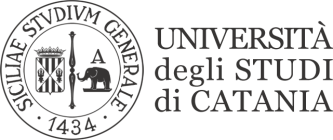                                                               RAGUSAFILOLOGIA GIAPPONESE (L12-LM 37)PROF. TALAMOPROVA IN ITINERE  Ragusa, 17.05.17DATA PUBBLICAZIONEFilologia Giapponese 2016/2017Filologia Giapponese 2016/2017Filologia Giapponese 2016/2017Filologia Giapponese 2016/2017Filologia Giapponese 2016/2017MatricolaTest 1Test 2Y63000066Y6300006679/10078/100Y63000053Y6300005399/10099/100Y62000131Y6200013188/10087/100Y62000133Y6200013394/10096/100Y62000217Y6200021778/100--------Y62000012Y6200001292/10089/100Y62000045Y6200004595/10093/100Y62000452Y6200045292/10089/100Y62000066Y6200006676/10085/100Y62000130Y6200013087/10079/100Y62000088Y6200008864/10050/100Y62000048Y6200004886/10085/100Y62000451Y6200045189/10090/100Y62000614Y6200061482/10083/100Y62000103Y6200010399/100100/100